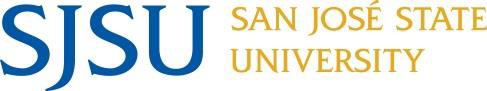 New Lecturer Orientation – Spring 2016Welcome to SJSU -- we are delighted to have you here! We look forward to making you feel at home and to assisting you as you get underway. As a first step, we invite you to attend our New Lecturer Orientation sessions, at the Center for Faculty Development, in IRC 210*	*	*	*	*Welcome and informational presentations Tuesday, January 26th from 9am-12noonrepeated on and Wednesday, January 27th , from 9am-12noonCreating a Caring and Respectful Teaching and Learning and CommunityTuesday, January 26th from 1-1:50pmrepeated on Wednesday, January 27th , 1-1:50pmGetting started with Canvas, the campus Learning Management SystemTuesday, January 26th from 2-2:50pmrepeated on Wednesday, January 27th , 2-2:50pmGetting Set with Google Apps (mail, calendar, docs, etc...) Tuesday, January 26th from 3-3:30pmrepeated on Wednesday, January 27th , 3-3:30pmEnsuring that your Instructional Materials are Accessible for all LearnersTuesday, January 26th from 3:30-4pmrepeated on Wednesday, January 27th , 3:30-4pm*	*	*	*	*For additional information, please contact Gina Marin (by email at gina.marin@sjsu.edu, by phone at 408-924-2303 or in person in IRC 213).TimeTopicSpeaker9:00-9:15 AMWelcome from the CFDAmy Strage9:15-9:45Welcome from the AVP for Faculty AffairsElna Green9:45-10:00Welcome from the CFAAlison McKee10:00-10:15Supporting our Students - Advisement, mentoring, etc.Maureen Scharberg10:15-10:45Supporting our Students – Accessible Education CenterCindy Marota10:45-11:00Supporting our Students - Counseling & Psych ServicesEllen Lin & Ben Falter11:15-11:45Risk ManagementMark Loftus11:45-12noonWrap-upAmy Strage